Програма круглого столу з видавцями-практиками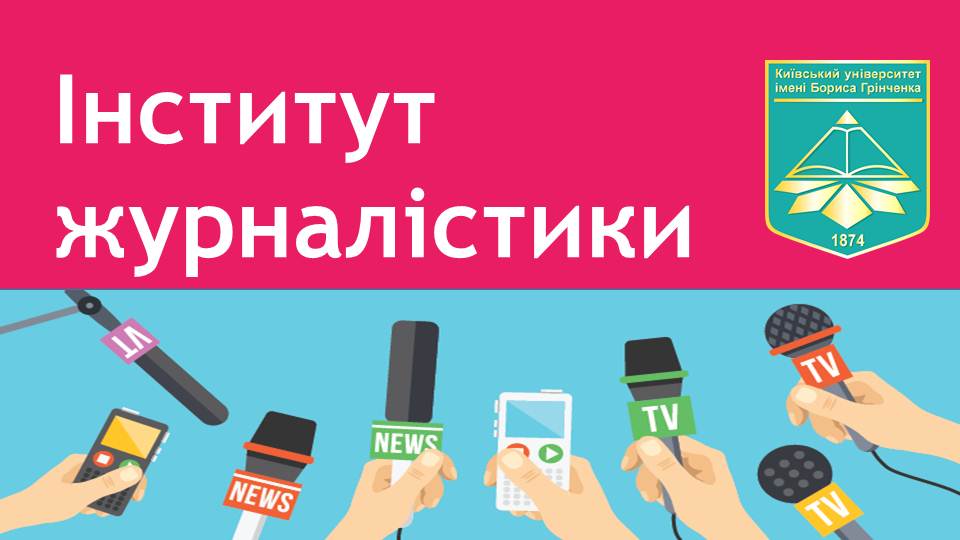 «Видавнича справа: виклики сучасності»Дата: 27 березня 2019 рокуЧас: 12:00-14:00Місце проведення: м. Київ, вул. Тимошенка, 13-б, ауд. 203Організатори: Кафедра видавничої справи Інституту журналістики Київського університету імені Бориса ГрінченкаУкраїнська асоціація видавців і книгорозповсюджувачівЗавдання: Обговорення перспективних напрямів професійного навчального процесу. Максимальне наближення освітніх можливостей до практичних потреб галузі.Напрацювання практичних шляхів професійної комунікації на прикладі створення Студентського центру УАВК.Стимулювання інноваційних напрямів професійної освіти, що є актуальними для сучасної реалізації.У заході беруть участь науково-педагогічні працівники кафедри видавничої справи Інституту журналістики, видавці-практики, представники Ради студентського самоврядування. Такий представницький склад учасників дозволяє максимально конструктивно обговорити питання підготовки професійних кадрів та ефективної взаємодії студентства з професійною спільнотою.Учасники круглого столу:Президент Української асоціації видавців і книгорозповсюджувачів Олександр АфонінГолова фонду «Бібліотечна країна» та співзасновник видавництва «Самміт-книга» Ігор СтепурінДиректор видавництва «Києво-Могилянська академія» Олена СудаковаДиректор видавництва «Перун» Тимофій БуселДиректор з розвитку з розвитку видавництва «Баланс Бізнес Букс» Тетяна ВербаГоловний редактор «Видавничої групи КМ-Букс» Вадим АлександровПредставник ПП «Одесакнига» Лівшиц Дар Директор ДП «Видавництво «Учитель» Валентин ДаниленкоЗав. редакції видавництва «Арій» Світлана ІванчукПрофесорсько-викладацький склад кафедри видавничої справи: Масімова Л. Г., Шпак В. І., Іващенко В. Л., Вернигора Н. М., Осмоловська О. А., Полковенко Т. В., Женченко І. В., Єжижанська Т. С., Заніздра О. О., Романюк Н.С., Александрович М.В., Привалова С.Ф.Модератор зустрічі Олена Осмоловська, доцент кафедри видавничої справи, директор «Видавничого центру «12»Програма круглого столуРегламент круглого столу – два тематичні блоки. У кожному блоці виступи представників науково-педагогічного складу кафедри видавничої справи, студентів та видавців (5 хвилин). Обговорення – 15 хвилин.Від представників науково-педагогічного складу кафедри до обговорення пропонуються наступні теми:І. Фахові запити видавничої галузі. 1. Нагальні питання взаємодії системи підготовки видавничих кадрів і видавничих організацій. (Марина Александрович, доцент кафедри видавничої справи)2. Презентація результатів дослідження «Комунікація українських видавництв: оцінка відвідувачів Книжкового Арсеналу та Форуму видавців». (Тетяна Єжижанська, викладач кафедри видавничої справи)3. Створення студентського центру УАВК. (Олена Осмоловська, доцент кафедри видавничої справи; студенти).4. "Новації" Міністерства освіти і науки щодо напрямку знань "Видавнича справа та редагування" ( Шпак В.І., професор кафедри видавничої справи)Фахове працевлаштування студента-видавця.1.Виступи студентів, які офіційно працевлаштовані у видавничій та медійній сферах.(студенти 4 курсу: Карпета Світлана, Михайленко Марина)2. Обговорення питань студентської практики. ( Романюк Н.С., доцент кафедри видавничої справи)За результатами проведення передбачається публікація матеріалів зустрічі у науковому журналі «Інтегровані комунікації» (http://ij.kubg.edu.ua/pro-instytut/news/anonsidetail/63-zhurnal-intehrovani-komunikatsii.html ). Доповідачі можуть надавати матеріали виступів організатору заходу – кафедрі видавничої справи Інституту журналістики Київського університету імені Бориса Грінченка, kvsr.ij@kubg.edu.ua.